В рамках бурного развития современного общества школьник сталкивается со множеством факторов, влияющих на его профессиональный выбор. Чтобы помочь школьникам в осуществлении профессионального выбора, социальный педагог нашего Центра разработала авторскую программу профессиональной ориентации «Шаг в Будущее». Программа состоит из блоков: - «Пофпросвещение» (цикл мини-лекций о различных профессиях, о содержании трудовой деятельности, путях приобретения профессий, потребностей рынка труда, а также требованиях профессий к индивидуально-типологическим особенностям личности), - «Диагностика» (субъективные методики исследования сферы профессиональных интересов и склонностей, ценностей, мотивов),- «Цикл тренингов» (упражнения, дискуссия, мозговой штурм, ролевые игры).Первопроходцами применения программы «Шаг в будущее» стали ученики 9-х классов МБОУ «Средняя школа №4» г. Кольчугино. Весь январь для них прошел под эгидой выбора будущей профессии.  Программа вызвала живой интерес у школьников за счет наглядности и использования игровых элементов.  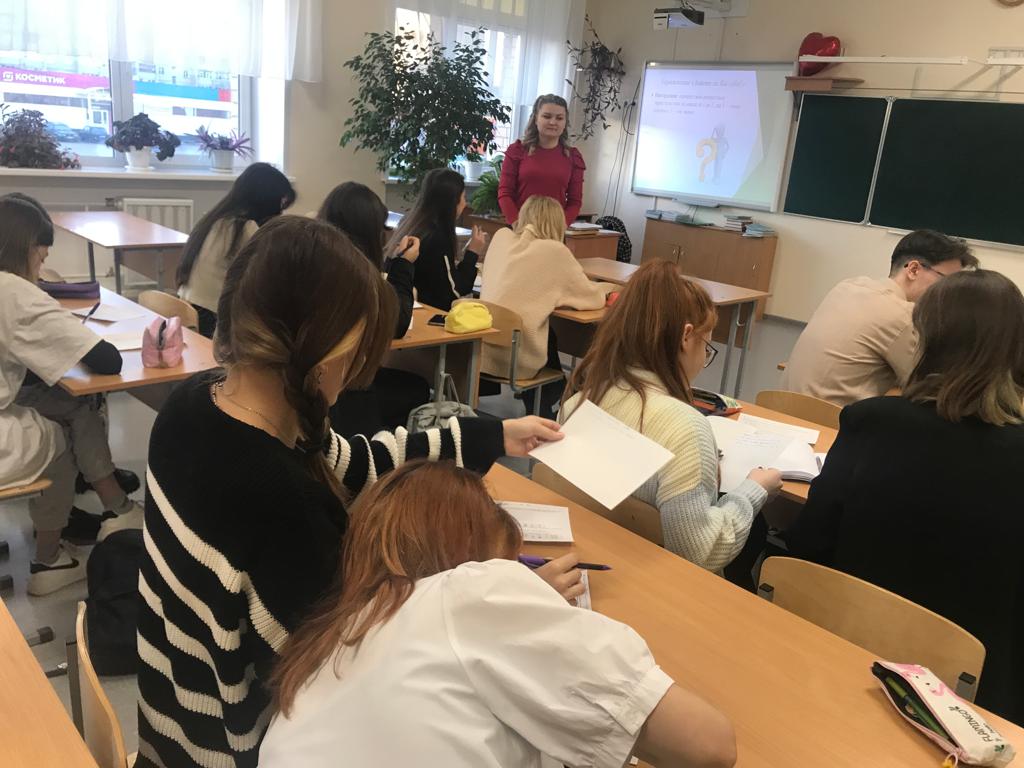 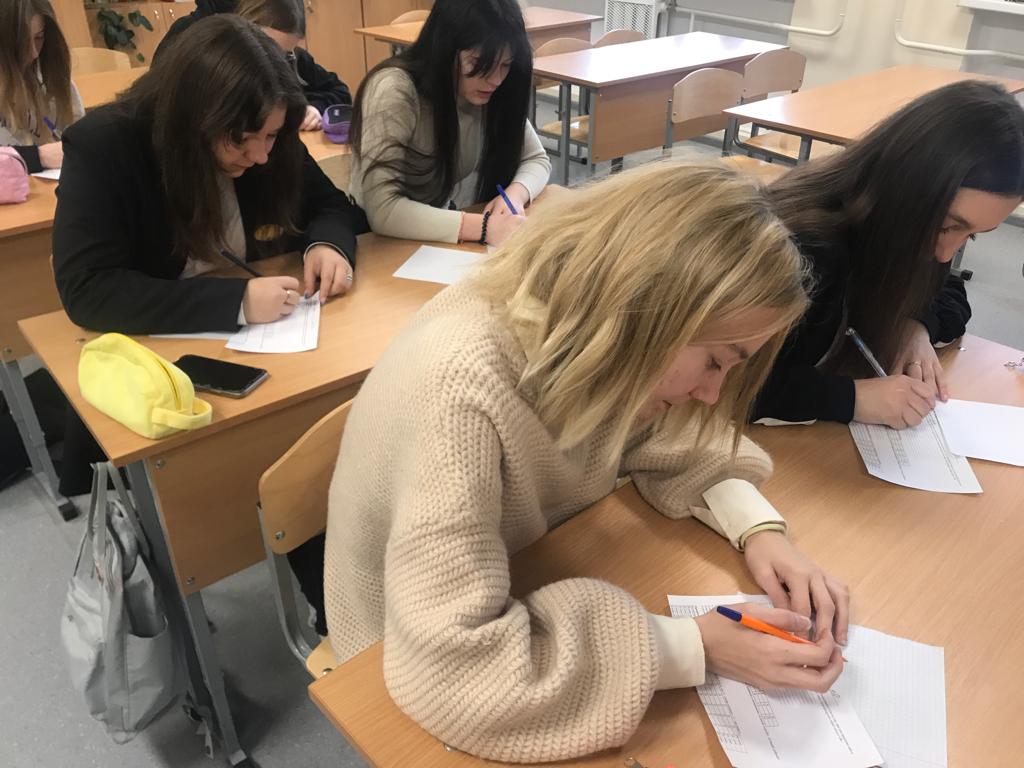 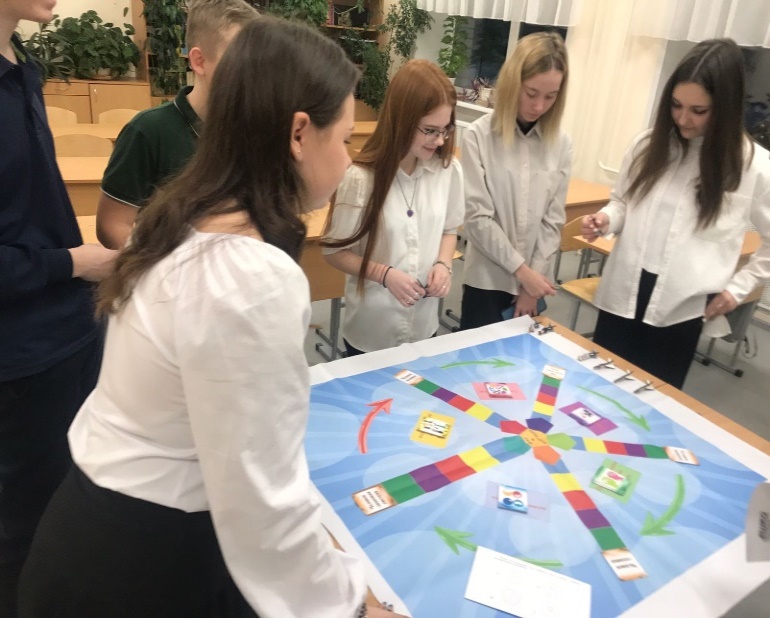 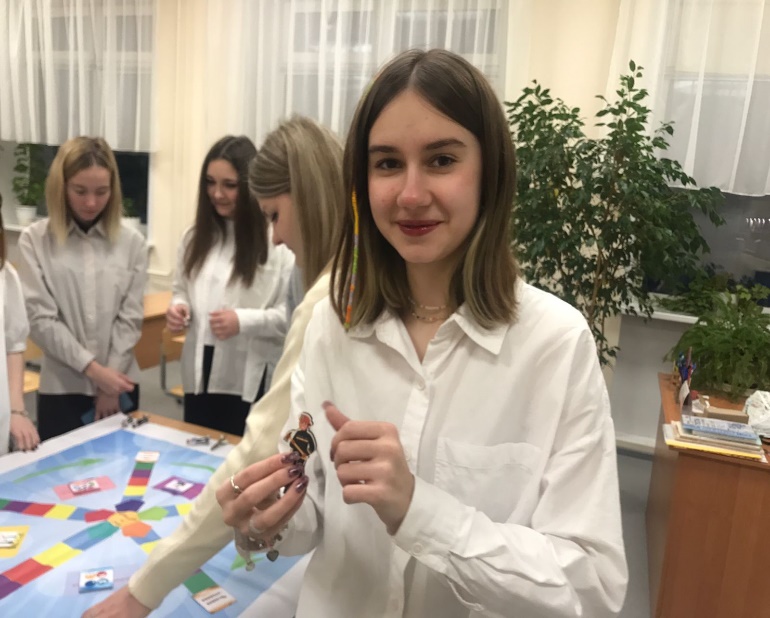 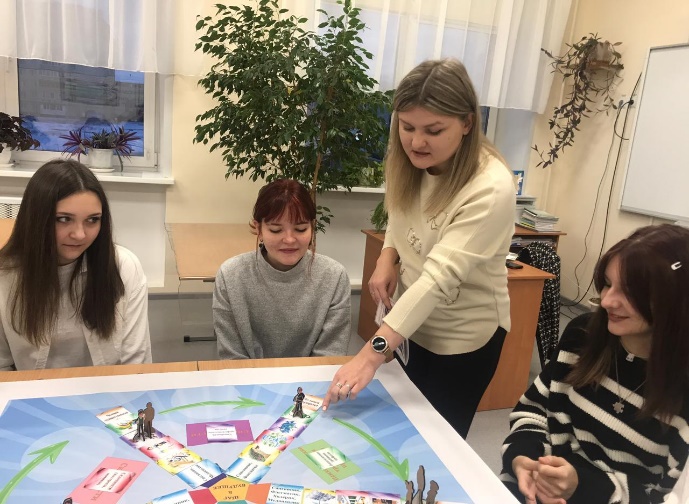 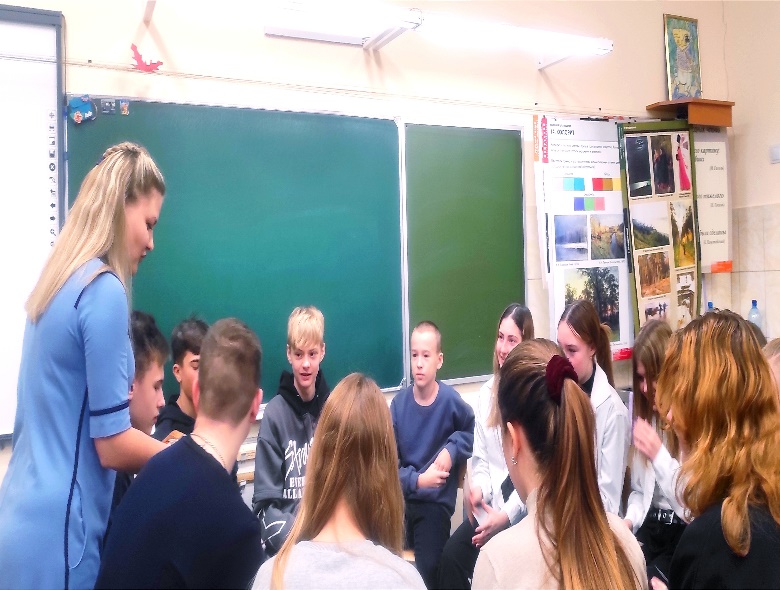 